T.C.GÜRSU KAYMAKAMLIĞIGÜRSU TOKİ ORTAOKULU MÜDÜRLÜĞÜGÜRSU TOKİ ORTAOKULU2024-2028 STRATEJİK PLANI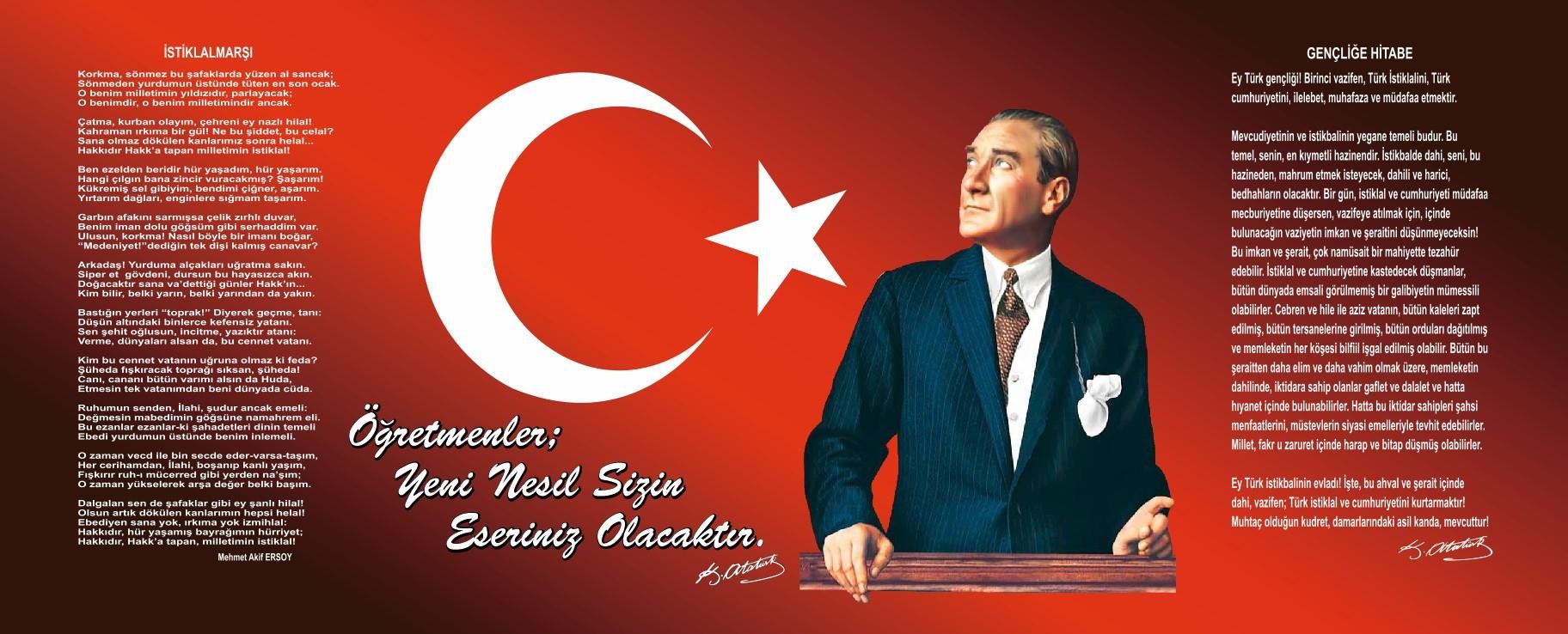 SunuşÇok hızlı gelişen, değişen teknolojilerle bilginin değişim süreci de hızla değişmiş ve başarı için sistemli ve planlı bir çalışmayı kaçınılmaz kılmıştır. Sürekli değişen ve gelişen ortamlarda çağın gerekleri ile uyumlu bir eğitim öğretim anlayışını sistematik bir şekilde devam ettirebilmemiz, belirlediğimiz stratejileri en etkin şekilde uygulayabilmemiz ile mümkün olacaktır. Başarılı olmak da iyi bir planlama ve bu planın etkin bir şekilde uygulanmasına bağlıdır.Kapsamlı ve özgün bir çalışmanın sonucu hazırlanan Stratejik Plan okulumuzun çağa uyumu ve gelişimi açısından tespit edilen ve ulaşılması gereken hedeflerin yönünü, doğrultusunu ve tercihlerini kapsamaktadır. Katılımcı bir anlayış ile oluşturulan Stratejik Plânın, okulumuzun eğitim yapısının daha da güçlendirilmesinde bir rehber olarak kullanılması amaçlanmaktadır.Belirlenen stratejik amaçlar doğrultusunda hedefler güncellenmiş ve okulumuzun 2024-2028 yıllarına ait stratejik plânı hazırlanmıştır. Okulumuza ait bu planın hazırlanmasında her türlü özveriyi gösteren ve sürecin tamamlanmasına katkıda bulunan idarecilerimize ve stratejik planlama ekiplerimize teşekkür ediyor, bu plânın başarıyla uygulanması ile okulumuzun başarısının daha da artacağına inanıyor, tüm personelimize başarılar diliyorum.Veysel Karani ÖZKAN 									Okul MüdürüBÖLÜM I: GİRİŞ ve PLAN HAZIRLIK SÜRECİ2024-2028 dönemi stratejik plan hazırlanması süreci Üst Kurul ve Stratejik Plan Ekibinin oluşturulması ile başlamıştır. Ekip tarafından oluşturulan çalışma takvimi kapsamında ilk aşamada durum analizi çalışmaları yapılmış ve durum analizi aşamasında paydaşlarımızın plan sürecine aktif katılımını sağlamak üzere paydaş anketi, toplantı ve görüşmeler yapılmıştır.Durum analizinin ardından geleceğe yönelim bölümüne geçilerek okulumuzun amaç, hedef, gösterge ve eylemleri belirlenmiştir.Çalışmaları yürüten ekip ve kurul bilgileri altta verilmiştir.STRATEJİK PLAN ÜST KURULUBÖLÜM II: DURUM ANALİZİDurum analizi bölümünde okulumuzun mevcut durumu ortaya konularak neredeyiz sorusuna yanıt bulunmaya çalışılmıştır.Bu kapsamda okulumuzun kısa tanıtımı, okul künyesi ve temel istatistikleri, paydaş analizi ve görüşleri ile okulumuzun Güçlü Zayıf Fırsat ve Tehditlerinin (GZFT) ele alındığı analize yer verilmiştir.Okulun Kısa Tanıtımı *2013 yılında TOKİ tarafından yapımı tamamlanan okulumuz 2014-2015 Eğitim-Öğretim yılında hizmete açılmıştır.Okul binasının mimari yapısı, M.E.B. bünyesindeki tip proje uygulamalıdır. İç donanımı ve çevre düzenlemesi, Milli Eğitim Bakanlığı ile velilerin ve çeşitli kurum ve kuruluşların katkıları ile tamamlanmıştır.Okulumuz, bünyesinde anaokulu, ilkokul ve ortaokul barındırmaktadır. Tam gün eğitim verilmekte olup 2 köyden taşımalı öğrenci gelmektedir. Binamız içerisinde Z kütüphane, akıl ve zeka oyunları sınıfı bulunmaktadır. Bunun yanında halk eğitim destekli kurslar açılmakta olup velilerin yararlanması sağlanmaktadır.Okulumuz Hangi Amaçlara Hizmet Eder?Bütün öğrencilerimizi Atatürk İlke ve İnkılapları çerçevesinde bir üst öğrenime ve hayata hazırlar.Çağımızın gereklerine ve teknolojik gelişmelere uyum sağlayan bireyler olarak yetiştirir.Öğrencilerimize ruh ve beden sağlığı yerinde, kendine güvenen, girişimci, sorunlarının üstesinden gelebilen mutlu ve sağlıklı bireyler olarak yetiştirir.Ülkesini seven, milli ve manevi değerlerine saygılı bireyler yetiştirir.Kendilerini sürekli yenileyen, okuyan, araştıran nesiller yetiştirir.Bütün öğrencileri akla ve bilime dayalı sağlıklı ve huzurlu bir eğitim ortamında, hayata ve bir üst öğrenime hazırlar.Okul yönetiminden, veli, okul aile birliğine kadar herkes birlikte çalışarak öğrencilerinin en iyi şekilde yetişmesini sağlar.Eğitim ve öğretim kapsamında sosyal kulüp faaliyetleri ön planda tutularak öğrencilerin sosyalleşmesi sağlanır.Türkçeyi etkili bir biçimde kullanan, doğru kararlar verebilen, sorumluluklarının ve yeteneklerinin farkında olan bireyler yetiştirir.Ruh ve beden sağlığını ön planda tutar, sportif faaliyetleri önemseyerek bu alanda başarılı öğrenciler yetiştirir.Okulun Mevcut Durumu: Temel İstatistikler Okul KünyesiOkulumuzun temel girdilerine ilişkin bilgiler altta yer alan okul künyesine ilişkin tabloda yer almaktadır.Temel Bilgiler Tablosu- Okul KünyesiÇalışan BilgileriOkulumuzun çalışanlarına ilişkin bilgiler altta yer alan tabloda belirtilmiştir.Çalışan Bilgileri Tablosu*Okulumuz Bina ve AlanlarıOkulumuzun binası ile açık ve kapalı alanlarına ilişkin temel bilgiler altta yer almaktadır.Okul Yerleşkesine İlişkin BilgilerSınıf ve Öğrenci BilgileriOkulumuzda yer alan sınıfların öğrenci sayıları alttaki tabloda verilmiştir.*Sınıf sayısına göre istenildiği kadar satır eklenebilir.Donanım ve Teknolojik KaynaklarımızTeknolojik kaynaklar başta olmak üzere okulumuzda bulunan çalışır durumdaki donanım malzemesine ilişkin bilgiye alttaki tabloda yer verilmiştir.Teknolojik Kaynaklar TablosuGelir ve Gider BilgisiOkulumuzun genel bütçe ödenekleri, okul aile birliği gelirleri ve diğer katkılarda dâhil olmak üzere gelir ve giderlerine ilişkin son iki yıl gerçekleşme bilgileri alttaki tabloda verilmiştir.PAYDAŞ ANALİZİKurumumuzun temel paydaşları öğrenci, veli ve öğretmen olmakla birlikte eğitimin dışsal etkisi nedeniyle okul çevresinde etkileşim içinde olunan geniş bir paydaş kitlesi bulunmaktadır. Paydaşlarımızın görüşleri anket, toplantı, dilek ve istek kutuları, elektronik ortamda iletilen önerilerde dâhil olmak üzere çeşitli yöntemlerle sürekli olarak alınmaktadır.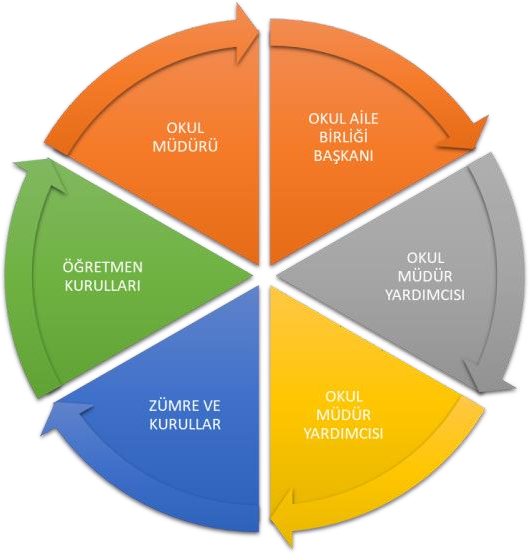 Paydaş anketlerine ilişkin ortaya çıkan temel sonuçlara altta yer verilmiştir * :Öğrenci Anketi Sonuçları:Anket 14. Soru:Okulun Olumlu(başarılı) ve Olumsuz(başarısız) Yönlerine İlişkin Görüşleriniz (Tüm Anket de ifade edilen görüşleri içine alan genel bir yorum yazılacak)Okulumuzda etkinliklerin yapılması, güvenlik tedbirlerinin sağlanması ,okul bahçesinin geniş ve oyun oynanabilir olması, gezilerin olması, okul müdürünün öğrencileri dinleyerek isteklerini önemsemesi öğrenciler tarafından olumlu görülmekte, kantinin çok pahalı olması, okulu araç gereçlerinin olması ve tuvaletlerin zaman zaman kirli olması olumsuz görülmekte.Öğretmen Anketi Sonuçları:Anket 14. Soru:Okulun Olumlu(başarılı) ve Olumsuz(başarısız) Yönlerine İlişkin Görüşleriniz (Tüm Anket de ifade edilen görüşleri içine alan genel bir yorum yazılacak)Okulumuzun fiziki değişimleri, güvenli ve huzurlu ortamın olması, çalışanlar idare ve öğretmen arasındaki iletişim olumlu görülmektedir.Veli Anketi Sonuçları:Anket 14. Soru: Okulun Olumlu(başarılı) ve Olumsuz(başarısız) Yönlerine İlişkin Görüşleriniz (Tüm Anket de ifade edilen görüşleri içine alan genel bir yorum yazılacak)Okulumuzda etkinliklerin yapılması, gezilerin olması, idarecilerle istediklerinde rahatlıkla görüşebilmeleri, , güvenliğin sağlanması için gereken özenin gösterilmesi veliler tarafından olumlu görülmekte, kantinin çok pahalı olması, okulun genel temizliğinin kötü olması ve tuvaletlerin zaman zaman kirli olmasıanlaşılmaktadır.GZFT (Güçlü, Zayıf, Fırsat, Tehdit) Analizi *Okulumuzun temel istatistiklerinde verilen okul künyesi, çalışan bilgileri, bina bilgileri, teknolojik kaynak bilgileri ve gelir gider bilgileri ile paydaş anketleri sonucunda ortaya çıkan sorun ve gelişime açık alanlar iç ve dış faktör olarak değerlendirilerek GZFT tablosunda belirtilmiştir. Dolayısıyla olguyu belirten istatistikler ile algıyı ölçen anketlerden çıkan sonuçlar tek bir analizde birleştirilmiştir.Kurumun güçlü ve zayıf yönleri donanım, malzeme, çalışan, iş yapma becerisi, kurumsal iletişim gibi çok çeşitli alanlarda kendisinden kaynaklı olan güçlülükleri ve zayıflıkları ifade etmektedir ve ayrımda temel olarak okul müdürü/müdürlüğü kapsamından bakılarak iç faktör ve dış faktör ayrımı yapılmıştır.İçsel Faktörler *Güçlü YönlerZayıf YönlerDışsal Faktörler *FırsatlarTehditlerGelişim ve Sorun AlanlarıGelişim ve sorun alanları analizi ile GZFT analizi sonucunda ortaya çıkan sonuçların planın geleceğe yönelim bölümü ile ilişkilendirilmesi ve buradan hareketle hedef, gösterge ve eylemlerin belirlenmesi sağlanmaktadır.Gelişim ve sorun alanları ayrımında eğitim ve öğretim faaliyetlerine ilişkin üç temel tema olan Eğitime Erişim, Eğitimde Kalite ve kurumsal Kapasite kullanılmıştır. Eğitime erişim, öğrencinin eğitim faaliyetine erişmesi ve tamamlamasına ilişkin süreçleri; Eğitimde kalite, öğrencinin akademik başarısı, sosyal ve bilişsel gelişimi ve istihdamı da dâhil olmak üzere eğitim ve öğretim sürecinin hayata hazırlama evresini; Kurumsal kapasite ise kurumsal yapı, kurum kültürü, donanım, bina gibi eğitim ve öğretim sürecine destek mahiyetinde olan kapasiteyi belirtmektedir.Gelişim ve sorun alanlarına ilişkin GZFT analizinden yola çıkılarak saptamalar yapılırken yukarıdaki tabloda yer alan ayrımda belirtilen temel sorun alanlarına dikkat edilmesi gerekmektedir.Gelişim ve Sorun AlanlarımızBÖLÜM III: MİSYON, VİZYON VE TEMEL DEĞERLEROkul Müdürlüğümüzün Misyon, vizyon, temel ilke ve değerlerinin oluşturulması kapsamında öğretmenlerimiz, öğrencilerimiz, velilerimiz, çalışanlarımız ve diğer paydaşlarımızdan alınan görüşler, sonucunda stratejik plan hazırlama ekibi tarafından oluşturulan Misyon, Vizyon, Temel Değerler; Okulumuz üst kurulana sunulmuş ve üst kurul tarafından onaylanmıştır.MİSYONUMUZ *Milli Eğitim Temel Kanununda yer alan genel ve özel amaçlara uygun olarak; sağlam karakterli, dürüst, vatansever, insani, milli ve ahlaki değerlerle donanmış, ülkesine yararlı, okuyan, inceleyen, araştıran, mili ve evrensel değerleri tanıyan benimseyen, araştırmacı, sorgulayıcı, kendi ayakları üzerinde durabilen, kendi düşüncelerini savunurken başkalarının düşünce ve haklarına saygı gösteren, görev ve sorumluluklarınınbilincinde olan öğrenciler yetiştirmek için varız.VİZYONUMUZ *Türk Milli Eğitim sisteminin genel amaç ve temel ilkeleri doğrultusunda; öğrenme için her türlü fırsatın sağlandığı bilgili, becerili ve iyi bir ahlâka sahip nitelikli öğrencilerin yetiştirildiği, tercih edilen bir okul olmaktır.TEMEL DEĞERLERİMİZ *Dürüstlük	6) Sevgi – SaygıŞeffaflık	7) Adaletli olmakBaşkalarına saygı	8) GüvenirlikKuruma aidiyet olgusuEğitimde ve Yönetimde kalite anlayışıKoruyucu sağlık hizmetleri, ilk yardım bilinci, sağlıklı beslenme ve kitap okuma alışkanlığı kazandırılması ile ilgili çalışmalar hedeflenmektedir.Tüm engel grubundaki çocuklardan durumu uygun olanlar; okulumuzda kaynaştırma eğitimine alınmakta ve destek eğitimi yoluyla eğitim hizmetlerinden yararlandırılmaktadırlar. Ayrıca uzun süreli hasta öğrencilerimize de evde eğitim verilmektedir.Öğrencilerimizin bedensel, ruhsal ve zihinsel gelişimlerine katkı sağlamak amacıyla yerel ve ulusal düzeyde sportif, sanatsal ve kültürel faaliyetler gerçekleştirilmektedir. Ancak mevcut durumda söz konusu faaliyetlerin izlenmesine olanak sağlayacak bir yapı bulunmamaktadır.Öğrencilerin motivasyonunun sağlanmasının yanı sıra aidiyet duygusuna sahip olması eğitim ve öğretimin kalitesi için bir gösterge olarak kabul edilmektedir. Onur ve iftihar belgesi alan öğrenci oranı da bu kapsamda temel göstergelerden biri olarak ele alınmıştır.Rehberlik Araştırma Merkezince kişisel, akademik ve mesleki rehberlik etkinlikleri yapılmaktadır. Çocuklara şiddet ve çocuk istismarını önlemeye yönelik yapılan etkinlikler ile madde bağımlılığı ve zararlı alışkanlarla mücadele konusunda faaliyetler gerçekleştirilmektedir.Eğitimin tüm kademelerindeki özel eğitim ve rehberlik hizmetlerinin etkililiği ve verimliliğinin artırılması hedeflenmektedir.Bütün bireylerin bedensel, ruhsal ve zihinsel gelişimlerine yönelik faaliyetlere katılım oranını ve öğrencilerin akademik başarı düzeylerini artırmayı hedeflemekteyiz.EylemlerStratejik Hedef 2.1.2.	Eğitimde yenilikçi yaklaşımları kullanarak yerel, ulusal ve uluslararası projelerle; bireylerin yeterliliğini ve uluslararası öğrenci/öğretmen hareketliliğini artırmakPerformans Göstergeleri 2.1.2Günümüzde yapılan çalışmaların izlenmesi-değerlendirilmesi ve geliştirilmesi için hemen her alanda araştırma yapılması, yapılan araştırma sonuçlarına uygun projeler üretilmesi ve iyileştirmeler yapılması gerekmektedir. Kurumumuzun, gelişen yeni ihtiyaçlara ve kalite beklentilerine cevap verecek bir yapıya kavuşması gerekmektedir.Eğitimde kalitenin artırılması amacıyla; Stratejik Yönetim ve Planlama, yerel, ulusal ve uluslararası proje hazırlama ve uygulama konusunda okul/kurum yöneticilerimize eğitimler verilmekte sonuçlar izlenmekte ve değerlendirilmektedir.Yerel, ulusal ve uluslararası projeler ile kişilere yeni beceriler kazandırılması, onların kişisel gelişimlerinin güçlendirilmesi ve istihdam olanaklarının arttırılması amaçlanıyor.EylemlerStratejik Amaç 2.2:Düzenlenecek olan sosyal, kültürel ve sportif etkinliklerle öğrencilerin özgüven, düşünme becerileri ve kültür seviyesini arttırmak.Stratejik Hedef 2.2.1. Okulda yöresel çocuk oyunları planlanarak; 2017-2018 yılında 0 olan yöresel çocuk oyunları faaliyetlerinin plan sonunda 7 oyun alanı ve etkinlik turnuvası yapmak, katılım sağlamakTEMA III: KURUMSAL KAPASİTESTRATEJİK AMAÇ 3.1Beşeri, fiziki, mali ve teknolojik yapı ile yönetim ve organizasyon yapısını iyileştirerek eğitime erişimi ve eğitimde kaliteyi artıracak etkin ve verimli işleyen bir kurumsal yapıyı tesis etmek.Stratejik Hedef 3.1: Eğitim ve öğretim hizmetlerinin etkin sunumunu sağlamak için; yönetici, öğretmen ve diğer personelin kişisel ve mesleki becerilerini geliştirmek.EylemlerBÖLÜM: İZLEME VE DEĞERLENDİRMEOkulumuz Stratejik Planı izleme ve değerlendirme çalışmalarında 5 yıllık Stratejik Planın izlenmesi ve 1 yıllık gelişim planın izlenmesi olarak ikili bir ayrıma gidilecektir.Stratejik planın izlenmesinde 6 aylık dönemlerde izleme yapılacak denetim birimleri, il ve ilçe millî eğitim müdürlüğü ve Bakanlık denetim ve kontrollerine hazır halde tutulacaktır.Yıllık planın uygulanmasında yürütme ekipleri ve eylem sorumlularıyla aylık ilerleme toplantıları yapılacaktır. Toplantıda bir önceki ayda yapılanlar ve bir sonraki ayda yapılacaklar görüşülüp karara bağlanacaktır.Üst Kurul BilgileriÜst Kurul BilgileriEkip BilgileriEkip BilgileriAdı SoyadıUnvanıAdı SoyadıUnvanıVeysel Karani ÖZKANOkul MüdürüUfuk ÇİMENMdr. Yard.Salih ERİKCİMdr. Yard.Hakan SAĞLAMÖğrt.Ufuk ÇİMENMdr. Yard.Hubeytullah UYGURÖğrt.Kasım AYDOĞANÖğrt.Ümmüş AYDINÖğrt.Fatih ÇINAROkul Aile Bir. Baş.Cemile ŞEHRİGönüllü veliHüseyin ERDURANOkul Aile Bir. ÜyesiSelami KARAGönüllü veliİli: Bursaİli: Bursaİli: Bursaİli: Bursaİlçesi: Gürsuİlçesi: Gürsuİlçesi: Gürsuİlçesi: Gürsuİlçesi: GürsuAdres:İpekyolu mah. Genç Osman sok. no:1 Posta Kodu:16400İpekyolu mah. Genç Osman sok. no:1 Posta Kodu:16400İpekyolu mah. Genç Osman sok. no:1 Posta Kodu:16400Coğrafi Konum (link)*:Coğrafi Konum (link)*:Coğrafi Konum (link)*:http://tokiortaokulu.meb.k12.tr/tema/harita. phphttp://tokiortaokulu.meb.k12.tr/tema/harita. phpTelefon Numarası:022438451190224384511902243845119Faks Numarası:Faks Numarası:Faks Numarası:0224384511802243845118e- Posta Adresi:751273@meb.k12.tr751274@meb.k12.tr751273@meb.k12.tr751274@meb.k12.tr751273@meb.k12.tr751274@meb.k12.trWeb sayfası adresi:Web sayfası adresi:Web sayfası adresi:http://gursutokiilkokulu.meb.k12.tr/ http://gursutokiortaokulu.meb.k12.tr/http://gursutokiilkokulu.meb.k12.tr/ http://gursutokiortaokulu.meb.k12.tr/Kurum Kodu:751273-751274751273-751274751273-751274Öğretim Şekli:Öğretim Şekli:Öğretim Şekli:Tam GünTam GünOkulun Hizmete Giriş Tarihi : 15.07.2014Okulun Hizmete Giriş Tarihi : 15.07.2014Okulun Hizmete Giriş Tarihi : 15.07.2014Okulun Hizmete Giriş Tarihi : 15.07.2014Toplam Çalışan SayısıToplam Çalışan Sayısı*4747Okulun Hizmete Giriş Tarihi : 15.07.2014Okulun Hizmete Giriş Tarihi : 15.07.2014Okulun Hizmete Giriş Tarihi : 15.07.2014Okulun Hizmete Giriş Tarihi : 15.07.20144747Öğrenci Sayısı:Kız337337Öğretmen SayısıKadınKadın2525Öğrenci Sayısı:Erkek385385Öğretmen SayısıErkekErkek1717Öğrenci Sayısı:Toplam756756Öğretmen SayısıToplamToplam4242Derslik Başına Düşen Öğrenci SayısıDerslik Başına Düşen Öğrenci SayısıDerslik Başına Düşen Öğrenci Sayısı:28Şube Başına Düşen Öğrenci SayısıŞube Başına Düşen Öğrenci SayısıŞube Başına Düşen Öğrenci SayısıŞube Başına Düşen Öğrenci Sayısı:28Öğretmen Başına Düşen Öğrenci SayısıÖğretmen Başına Düşen Öğrenci SayısıÖğretmen Başına Düşen Öğrenci Sayısı:24Şube Başına 30’dan Fazla Öğrencisi Olan Şube SayısıŞube Başına 30’dan Fazla Öğrencisi Olan Şube SayısıŞube Başına 30’dan Fazla Öğrencisi Olan Şube SayısıŞube Başına 30’dan Fazla Öğrencisi Olan Şube Sayısı:Öğrenci Başına Düşen Toplam Gider Miktarı*Öğrenci Başına Düşen Toplam Gider Miktarı*Öğrenci Başına Düşen Toplam Gider Miktarı*xÖğretmenlerin Kurumdaki Ortalama Görev SüresiÖğretmenlerin Kurumdaki Ortalama Görev SüresiÖğretmenlerin Kurumdaki Ortalama Görev SüresiÖğretmenlerin Kurumdaki Ortalama Görev Süresi7Unvan*ErkekKadınToplamOkul Müdürü ve Müdür Yardımcısı303Sınıf Öğretmeni5712Branş Öğretmeni111425Rehber Öğretmen022İdari Personel000Yardımcı Personel145Güvenlik Personeli000Toplam Çalışan Sayıları202747Okul Bölümleri**Özel AlanlarVarYokOkul Kat SayısıOkul Kat Sayısı4Çok Amaçlı Salon1Derslik SayısıDerslik Sayısı32Çok Amaçlı Saha1Derslik Alanları (m2)Derslik Alanları (m2)40Kütüphane1Kullanılan Derslik SayısıKullanılan Derslik Sayısı32Fen Laboratuvarı2Şube SayısıŞube Sayısı29Bilgisayar Laboratuvarıxİdari Odaların Alanı (m2)İdari Odaların Alanı (m2)15İş Atölyesi1Öğretmenler Odası (m2)Öğretmenler Odası (m2)60Beceri AtölyesixOkul Oturum Alanı (m2)Okul Oturum Alanı (m2)10849,67PansiyonxOkul Bahçesi (Açık Alan)(m2)Okul Bahçesi (Açık Alan)(m2)5336Okul Kapalı Alan (m2)Okul Kapalı Alan (m2)1812Sanatsal, bilimsel ve sportif amaçlı toplam alan (m2)Sanatsal, bilimsel ve sportif amaçlı toplam alan (m2)764Kantin (m2)Kantin (m2)60Tuvalet SayısıTuvalet Sayısı17Diğer (…	)Diğer (…	)SINIFIKızErkekToplamSINIFIKızErkekToplamAnasınıfı4048885.sınıflar2745721.sınıflar4442866.sınıflar3439732.sınıflar58431017.sınıflar2840683.sınıflar3738758.sınıflar4845934.sınıflar343266Akıllı Tahta Sayısı28TV SayısıMasaüstü Bilgisayar Sayısı13Yazıcı Sayısı4Taşınabilir Bilgisayar SayısıFotokopi Makinası Sayısı3Projeksiyon Sayısı2İnternet Bağlantı HızıÖğrencilerSınıf mevcutlarının makul sayıda olmasıHer sınıfta akıllı tahta cihazı bulunmasıRehberlik servisi hizmetlerinin yeterli olmasıProblemli öğrenci sayısının az olmasıÖğrenci merkezli bir eğitim politikası uygulanıyor olmasıKültürel ve sosyal faaliyetlere önem veriliyor olmasıGüvenli bir eğitimin olmasıVeli-Öğretmen-İdare işbirliğiArkadaşlık ilişkilerinin güçlü olmasıÇalışanlarHer yaş grubunda öğretmen bulunmasıHizmet içi eğitim alan personel sayısının fazlalığıZümreler arası işbirliğiÖğretmenlerin deneyimli olmasıTüm sınıf öğretmenlerin ve branş öğretmenlerin kadrolu olmasıTemiz bir okul ve çevre olmasıVelilerVeli-Öğretmen-İdare işbirliğiBünyesinde anasınıfı bulunmasıRehberlik servisi hizmetlerinin yeterli olmasıOkulumuzun gençlik merkezine yakın olmasıKültürel ve sosyal faaliyetlere önem veriliyor olmasıGüvenli bir eğitimin olmasıBina ve YerleşkeOkulumuzda çok amaçlı salonun bulunmasıBünyesinde anasınıfı bulunmasıBahçenin büyüklüğü ve işleviSağlık ocağının yakın olmasıOkulun bahçesinde otopark bulunmasıÖğrencilerin okulun bulunduğu çevreden olmasıDonanımHer sınıfta akıllı tahta cihazı bulunmasıYeterli araç gereç bulunmasıBütçeOkul aile birliği marifetiyle toplanan maddi gelirOkulda kantin olmasıTemiz bir okul ve çevre olmasıYönetim SüreçleriArkadaşlık ilişkilerinin güçlü olmasıSosyal ve sportif etkinliklerin yapılmasıHer yaş grubunda öğretmen bulunmasıKadronun yeterli olmasıİdarenin bürokratik etkinliğiOkul yönetiminin çevre ile iletişiminin güçlü olmasıVizyon ve Misyonun belirlenmiş olmasıOkulun Web sayfasının bulunmasıTemiz bir okul ve çevre olmasıİletişim SüreçleriVeli-Öğretmen-İdare işbirliğiKurum içi iletişim kanallarının açık olmasıZümreler arası işbirliğiÖğrencilerAkademik başarının düşük oluşuKaynaştırma öğrencilerinin varlığıYabancı uyruklu öğrencilerin olmasıÇalışanlarTuvalet temizliğinin yetersizliğiSosyal kulüp çalışmalarına ağırlık vermekProje çalışmalarının sergilenmesiVelilerVeli eğitim seviyesinin düşük oluşuVeli ilgisizliğiParçalanmış ailelerin varlığıVelilerin maddi durumlarının yetersiz oluşuAkademik başarının düşük oluşuBina ve YerleşkeOkulumuzun merkeze uzaklığıSpor salonu eksikliğiBinanın hava şartlarına uygun olmamasıDonanımOkulun fiziki yetersizliğiFotokopi çekiminin sınırlı oluşuBütçeTemizlik elemanlarının sayısının yetersizliğiFotokopi çekiminin sınırlı oluşuTeknolojik alt yapının uygun olmamasıYönetim SüreçleriÇeşitli konferans, seminer, Hizmet içi Kursları vb. Sosyal etkinlikler düzenlemekDiğer eğitim kurumlarıyla işbirliğine gidilmesiİletişim SüreçleriYabancı Uyruklu Öğrenci ve velilerle iletişimNakil gelen giden öğrencilerle iletişimPolitikGirişimcilik konusunda farkındalığın artmasıDünyada ve ülkemizde okul öncesi eğitim ve mesleki eğitimin yaygınlaşmasıDünyada kurumsal ve bireysel bazda sürekli gelişmeyi hedefleyen bilinç düzeyinin artmasıMevzuatta günün yaklaşım ve ihtiyaçlarına uygun gerçekleştirilen değişimlerÜlkemizde; katılımcı, planlı, gelişimci, şeffaf ve performansa dayalı stratejik yönetim” anlayışına geçme çabalarıBakanlığımızca, eğitimde öğrenci merkezli ve yapılandırmacı eğitim yaklaşımları ile mesleki eğitimde yeterliğe dayalı modüler eğitim sistemine geçilmesiBakanlığımızın ücretsiz ders kitabı dağıtımı uygulamasıEkonomikİnşaat sektöründe kullanılan teknolojiler nedeni ile okul yapımlarının hızlanmasıSosyolojikOkulun yakınında Sağlık ocağının olmasıİlimizin tarihi dokusunun zenginliğiManevi ve kültürel zenginliğe sahip bir il olmasıTeknolojikE-Devlet sisteminin gelişmesiBakanlığımızın e-okul internet hizmetlerinin kurumlarımızda etkin kullanımıKitle iletişim araçlarında ve ulaşımda yeni teknolojilerin kullanılmasıMevzuat-YasalUluslararası çocuk haklarına yönelik yasal düzenlemelerin, kuralların geliştirilmesiİnsan hakları konusunda insanlığın her geçen gün olumlu yönde gelişmesiEğitimde fırsat eşitliğine yönelik alınan tedbirlerin her geçen gün daha artırılması hususundaki çabalarEğitimi kolaylaştıran eğitim araç-gereç ve teknolojik ekipmanların ucuzlaması dolayısı ile bunlara her öğrencinin ulaşımın yaygınlaşmasıPsikolojik, sosyal ve hatta fiziksel şiddetin eğitim ve disiplin aracı olarak kullanılmasına son verilmesiEğitim çalışanlarının eğitim-donanım yönünden standartlarının artmasıEkolojikDünyada tüm toplumlarda artan çevre bilinciÇevre hakkında uluslararası bağlayıcı yasal düzenlemelerin yapılmasıFosil yakıt yerine doğal enerji kaynaklarına yönelik bir yönelişin tüm dünyada gelişmesiKaybedilen ormanlık alanlarında yeni geliştirilen teknolojilerle hızlı ağaç yetiştirilmesinin sağlanmasıPolitikHer alanda uluslararası rekabette yaşanan zorluklar (Krizler vb.)Personel politikaları nedeni ile okul/kurumlarda yaşanan destek personel yetersizliği ve bunu telafi edebilecek hizmet alımında yaşanan kaynak sorunuUlusal ve uluslararası projelere katılım sağlayamamaEkonomikÜretimde kullanılan teknolojiler ve piyasa şartlarındaki değişmeler nedeniyle küçük işletmelerin yok olması sonucu ailelerin yaşadığı ekonomik sorunların eğitime yansımalarıEğitim ve öğretimde kullanılan cihaz ve makinelerin yüksek teknolojilere sahip olması nedeniyle bakım, onarımlarının pahalı olması dolayısıyla okulların maddi yönden zorlanmasıBilim ve teknolojideki ilerlemeler nedeniyle gelişen yeni meslek ve iş alanlarından kaynaklanan sorunlarEğitimde kullanılan ders araç, gereçlerine dayalı giderlerin artması nedeniyle ailelerin ve eğitim kurumlarının bu ihtiyaçları karşılamada yetersiz kalmasıİlimizde, kırsaldan kent merkezine doğru yaşanan iç göçten dolayı okul yapımı planlamasında sıkıntı yaşanmasıMahalledeki gençlerin çoğunluğunun işsiz olmasıOkulun sürekli göç alan bir yerleşim yerinde bulunmasıOkulun fiziksel donanımının yetersiz olmasıSosyolojikMedyanın (özellikle TV dizileri ve Magazin programlarının) öğrenciler üzerindeki olumsuz etkilerinin bulunmasıSosyo-ekonomik yapı bozukluğuİlimizin kırsaldan göç alması nedeniyle değişen demografik özelliklerinin sosyal gelişim, şehir yaşamı vb. alanlarda sıkıntılar yaşanmasına yol açmasıKırsaldan kent merkezine göçle yaşanan öğrenci yığılmalarıHayat boyu öğrenme ve meslek içi eğitim konusunda hizmet üretme ve hizmeti talep etmede yaşanan sorunlar ve isteksiz tutumlarTeknolojikSürekli gelişen ve değişen teknolojileri takip etme zorunluluğundan doğan maddi kaynak sorunuE-ortamın güvenliğinin tam sağlanamamasıE-ortamdan kaynaklanan (Örneğin; Dönem ve yılsonu işlemler dolayısı ile gerçekleşen yüklenmelere zaman zaman cevap verememesi) sorunlarGelişen e-ortamın yersiz, kötüye kullanımları ve yeni gelişen suçlarMevzuat-YasalEğitim politikalarında yaşanan değişimlerin eğitim kalitesini olumsuz etkilemesiUluslararasında ve ülkelerde gelir dağılımı ve eğitim yönünden bölgesel farklılıklarının tam anlamıyla giderilememesiBütün insanların çocuklarının eğitimine yönelik duyarlılıklarının aynı oranda olmamasıGünümüzün ihtiyaçlarına cevap vereceği kabul edilen “Gelişimsel Rehberlik” anlayışına uygun rehberlik hizmetlerinin nicel ve nitel yönden geliştirilememesiEğitim çalışanları ve eğitim paydaşlarında; eğitim- öğretim, disiplin vb. alanlarda evrenseldeğerlerle yerel değerlerin olumlu yönde ve etkili bir şekilde harmanlanarak ortak asgarimüştereklerin zihinlerde hemfikir hale getirilememesiEkolojikGelişen sanayiden kaynaklanan atığın çevreye olumsuz yansımalarıDoğal orman ve su kıyılarının yapılaşmasının önlenememesiBazı hayvan türlerinin neslinin tükenmesi, bazı bitki türlerinin yok olmasıyla ekolojik dengelerin bölge bölge bozulmasının tüm Dünyada önlenememesiGöç sirkülasyonunun yaşanmasıSuriyeli öğrenci sayısının artmasıEğitime ErişimEğitimde KaliteKurumsal KapasiteOkullaşma OranıAkademik BaşarıKurumsal İletişimOkula Devam/ DevamsızlıkSosyal,	Kültürel	ve	FizikselGelişimKurumsal YönetimOkula Uyum, OryantasyonSınıf TekrarıBina ve YerleşkeÖzel Eğitime İhtiyaç Duyan Bireylerİstihdam	Edilebilirlik	veDonanımYönlendirmeYabancı ÖğrencilerÖğretim YöntemleriTemizlik, HijyenHayatboyu ÖğrenmeDers araç gereçleriİş Güvenliği, Okul GüvenliğiTaşıma ve servis1.TEMA: EĞİTİM VE ÖĞRETİME ERİŞİM1.TEMA: EĞİTİM VE ÖĞRETİME ERİŞİM1Bütün bireylerin eğitim ve öğretime erişmesini sağlamak.2Okul veli işbirliğini geliştirmek.3Okul öncesi eğitimde okullaşma4Zorunlu eğitimden erken ayrılma5Temel eğitimden ortaöğretime geçiş6Özel eğitime ihtiyaç duyan bireylerin uygun eğitime erişimi7Hayat boyu öğrenmeye katılım8Hayat boyu öğrenmenin tanıtımı2.TEMA: EĞİTİM VE ÖĞRETİMDE KALİTE2.TEMA: EĞİTİM VE ÖĞRETİMDE KALİTE1Düzenlenecek olan sosyal, kültürel ve sportif etkinliklerle öğrencilerin özgüven, düşünme becerileri ve kültür seviyesini arttırmak.2Öğrencilerimize kitap okuma alışkanlığını kazandırmak.3Okul sağlığı ve hijyen4Zararlı alışkanlıklar5Öğretmenlere yönelik hizmet içi eğitimler6Eğitimde bilgi ve iletişim teknolojilerinin kullanımı7Temel dersler önceliğinde ulusal ve uluslararası sınavlarda öğrenci başarı durumu8Eğitsel değerlendirme ve tanılama9Eğitsel, mesleki ve kişisel rehberlik10Öğrencilere yönelik oryantasyon faaliyetleri11Hayat boyu rehberlik hizmeti12Yabancı dil yeterliliği13Uluslararası hareketlilik programlarına katılım3.TEMA: KURUMSAL KAPASİTE3.TEMA: KURUMSAL KAPASİTE1Kurumsal kapasiteyi geliştirmek için, mevcut beşeri, fiziki ve mali alt yapı eksikliklerini gidererek, enformasyon teknolojilerinin etkililiğini artırıp çağın gereklerine uygun, yönetim ve organizasyon yapısını etkin hale getirmek2Çalışanların ödüllendirilmesi3Atama ve görevde yükselmelerde liyakat ve kariyer esasları ile performansın dikkate alınması, kariyer yönetimi4Hizmet içi eğitim kalitesi5Yabancı dil becerileri6Öğretmenlere yönelik fiziksel alan yetersizliği7Okul ve kurumların sosyal, kültürel, sanatsal ve sportif faaliyet alanlarının yetersizliği8Donatım eksiklerinin giderilmesi9Okullardaki fiziki durumun özel eğitime gereksinim duyan öğrencilere uygunluğu10Eğitim yapılarının depreme hazır oluşu11Okul ve kurumların bütçeleme süreçlerindeki yetki ve sorumluluklarının artırılması12Ödeneklerin öğrenci sayısı, sınıf sayısı, okul-kurumun uzaklığı vb. kriterlere göre doğrudan okul-kurumlara gönderilmesi13Ödeneklerin etkin ve verimli kullanımı14Okul-Aile Birlikleri15Mevzuatın sık değişmesi16Mevcut arşivlerin tasnif edilerek kullanıma uygun hale getirilmesi17İstatistik ve bilgi temini hizmetlerin elektronik ortamda sunumu18Teknolojik altyapı eksikliklerinin giderilmesi19İş güvenliği ve sivil savunma20Diğer kurum ve kuruluşlarla işbirliği21Bürokrasinin azaltılması22Denetim anlayışından rehberlik anlayışına geçilememesi23Bütünsel bir izleme-değerlendirme sisteminin kurulmasıNoEylem İfadesiEylem SorumlusuEylem Tarihi2.1.1.1Eğitimin her kademesinde gerçekleştirilen sosyal, sanatsal ve sportif faaliyetler ve bu faaliyetlere katılan öğrenci sayısı artırılacaktırTüm PaydaşlarEğitim süresince2.1.1.2Okul sağlığı ve hijyen konularında öğrencilerin, ailelerin veçalışanların bilinçlendirilmesine yönelik faaliyetler yapılacaktır. Okulumuzun bu konulara ilişkin değerlendirmelere (Beyaz Bayrak vb.) katılmaları desteklenecektirİdare ve ÖğretmenlerEğitim süresince2.1.1.3Eğitim Bilişim Ağının (EBA) öğrenci, öğretmen ve ilgili bireyler tarafından kullanımını artırmak amacıyla tanıtım faaliyetleri gerçekleştirilecek ve EBA’nın etkin kullanımının sağlanması için öğretmenlere hizmet içi eğitimle verilecektir.Bilişim Teknolojileri ÖğretmenleriSene Başı Mesleki ÇalışmalarNoEylem İfadesiEylem SorumlusuEylem Tarihi2.1.2.1.Okulumuzun stratejik yönetim yaklaşımına geçişi için yönetici ve öğretmenlere periyodik olarak stratejik yönetim ve planlama eğitimleri verilecektirİdare ve ÖğretmenlerSeminer Dönemleri2.1.2.2AB'ye üyelik sürecinde ülkemizin eğitim ve öğretim 2020 hedeflerine yönelik çalışmalarına müdürlüğümüz personelinin ERASMUS+ programı kapsamında aktif katkı ve katılımları sağlanarak hareketlilik düzeyi artırılacaktır.İdare ve ÖğretmenlerSeminer Dönemleri2.1.2.3TÜBİTAK ve Bu benim Eserim Proje yarışmasına öğrenci ve öğretmenlerin katılımı artırılacaktırÖğrenci Öğretmen ve İdarecilerEğitim Yılı BaşındaNoEylem İfadesiEylem SorumlusuEylem Tarihi3.1.1.Yönetici, öğretmen ve diğer personellerin kişisel ve mesleki gelişimi için, yıllık merkezi veya mahalli hizmet içi eğitim faaliyetlerinden en az birine katılımı sağlanacaktır.Okul İdaresiEğitim süresince3.1.2Bilgi birikimi ve tecrübe paylaşımını artırmak amacıyla kurum/kuruluş ve STK’larla insan kaynaklarının geliştirilmesikapsamında	yapılan	ortak	faaliyetlere	katılımcı	sayısı artırılacaktır.Okul İdaresiEğitim süresince3.1.3Başarılı	yönetici	ve	öğretmenlerin	ödüllendirilmesi sağlanacaktırOkul İdaresiDönem SonundaNoEylem İfadesiEylem SorumlusuEylem Tarihi3.1.4İl genelindeki öğretmen zümre toplantılarına okul yöneticilerinden birinin katılımı sağlanacak, alınan kararlar diğer öğretmenlerin gelişimine katkı sağlamak amacıyla okul/kurumların web sayfalarında yayınlanacaktır.Okul İdaresiDönem Başında3.1.5Öğretmenlerin	lisansüstü	eğitime	yönlendirilmeleri	teşvik edilecektir.Okul İdaresiDönem Başında